ОПИСАНИЕ МЕСТОПОЛОЖЕНИЯ ГРАНИЦОПИСАНИЕ МЕСТОПОЛОЖЕНИЯ ГРАНИЦОПИСАНИЕ МЕСТОПОЛОЖЕНИЯ ГРАНИЦ«Каменный (западная часть) ЛУ. ВЛ-6 кВ. К-313, 240, 115, 116Б, 113Б. Региональная» для АО «РН-Няганьнефтегаз»«Каменный (западная часть) ЛУ. ВЛ-6 кВ. К-313, 240, 115, 116Б, 113Б. Региональная» для АО «РН-Няганьнефтегаз»«Каменный (западная часть) ЛУ. ВЛ-6 кВ. К-313, 240, 115, 116Б, 113Б. Региональная» для АО «РН-Няганьнефтегаз»(наименование объекта, местоположение границ которого описано (далее - объект))(наименование объекта, местоположение границ которого описано (далее - объект))(наименование объекта, местоположение границ которого описано (далее - объект))Раздел 1Раздел 1Раздел 1Сведения об объектеСведения об объектеСведения об объекте№ п/пХарактеристики объектаОписание характеристик1231Местоположение объекта–2Площадь объекта +/- величина погрешности определения площади(Р+/- Дельта Р)556 кв.м ± 24 кв.м3Иные характеристики объекта–Раздел 2Раздел 2Раздел 2Раздел 2Раздел 2Раздел 2Сведения о местоположении границ объектаСведения о местоположении границ объектаСведения о местоположении границ объектаСведения о местоположении границ объектаСведения о местоположении границ объектаСведения о местоположении границ объекта1. Система координат МСК-86, зона 2, 6 градусная | 86.21. Система координат МСК-86, зона 2, 6 градусная | 86.21. Система координат МСК-86, зона 2, 6 градусная | 86.21. Система координат МСК-86, зона 2, 6 градусная | 86.21. Система координат МСК-86, зона 2, 6 градусная | 86.21. Система координат МСК-86, зона 2, 6 градусная | 86.22. Сведения о характерных точках границ объекта2. Сведения о характерных точках границ объекта2. Сведения о характерных точках границ объекта2. Сведения о характерных точках границ объекта2. Сведения о характерных точках границ объекта2. Сведения о характерных точках границ объектаОбозначениехарактерных точек границКоординаты, мКоординаты, мМетод определения координат характерной точки Средняя квадратическая погрешность положения характерной точки (Мt), мОписание обозначения точки на местности (при наличии)Обозначениехарактерных точек границХYМетод определения координат характерной точки Средняя квадратическая погрешность положения характерной точки (Мt), мОписание обозначения точки на местности (при наличии)12345611013350.692572215.56Аналитический метод0.50–21013364.872572220.66Аналитический метод0.50–31013371.332572223.14Аналитический метод0.50–41013362.612572246.97Аналитический метод0.50–51013342.072572239.11Аналитический метод0.50–11013350.692572215.56Аналитический метод0.50–3. Сведения о характерных точках части (частей) границы объекта3. Сведения о характерных точках части (частей) границы объекта3. Сведения о характерных точках части (частей) границы объекта3. Сведения о характерных точках части (частей) границы объекта3. Сведения о характерных точках части (частей) границы объекта3. Сведения о характерных точках части (частей) границы объектаОбозначениехарактерных точек части границыКоординаты, мКоординаты, мМетод определения координат характерной точки Средняя квадратическая погрешность положения характерной точки (Мt), мОписание обозначения точки на местности (при наличии)Обозначениехарактерных точек части границыХYМетод определения координат характерной точки Средняя квадратическая погрешность положения характерной точки (Мt), мОписание обозначения точки на местности (при наличии)123456––––––Раздел 4План границ объекта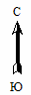 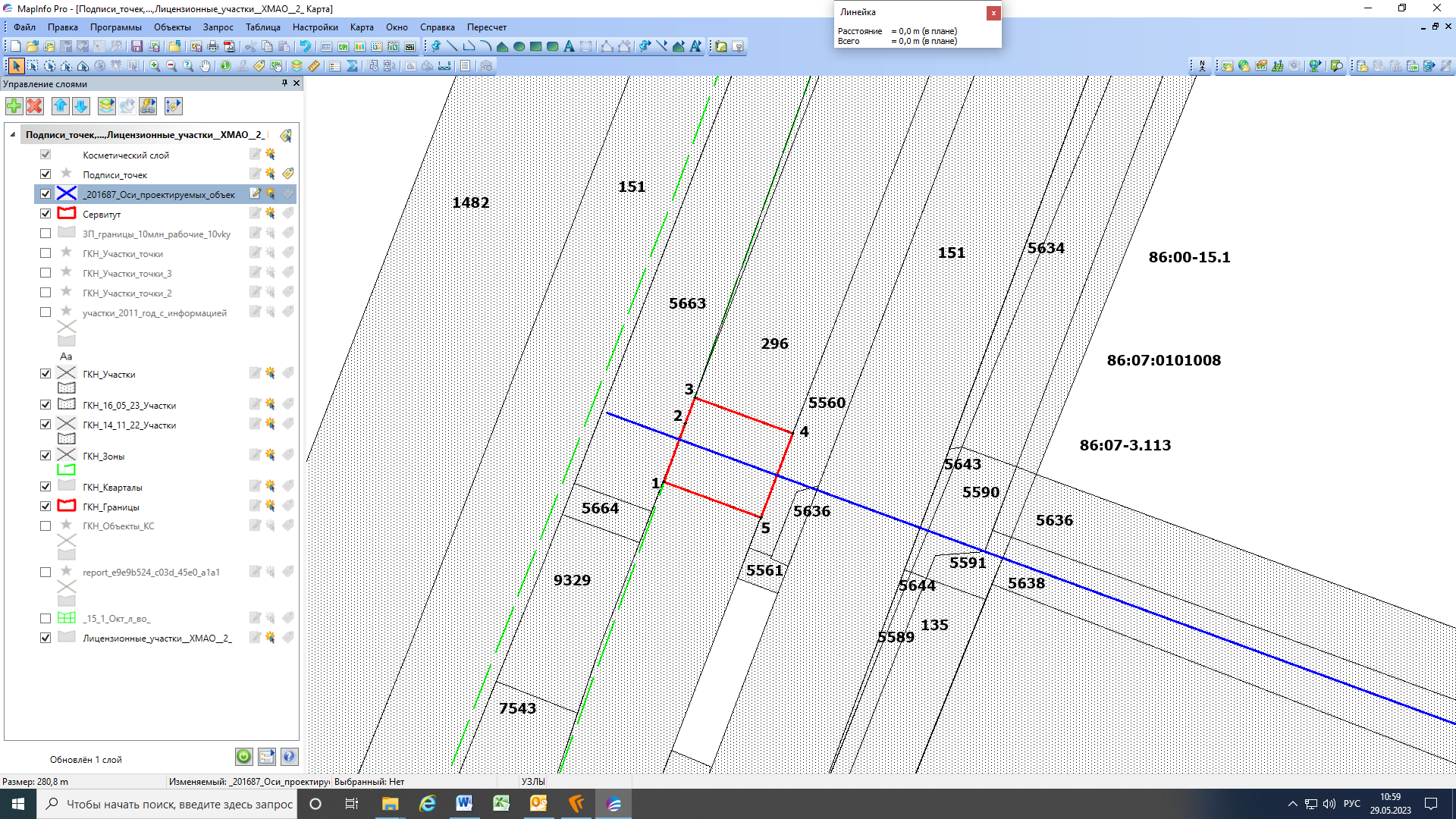 Условные обозначения:                            - границы земельных участков по данным ЕГРН;    86:07:0101008:151         - кадастровый номер земельного участка по данным ЕГРН;                            - границы кадастрового квартала;       86:07:0101008      - номер кадастрового квартала;                            - границы испрашиваемого земельного участка под публичный сервитут;           1,2,3                - номер и обозначение характерной точки испрашиваемого земельного участка;     86:07:0101008:296/чзу1 - условный номер испрашиваемого земельного участка под сервитут;          86:00-15.1     - условный номер территориальной зоны; граница охранной зоны; муниципального образования                          - граница территориальной зоны; граница охранной зоны          - граница муниципального образования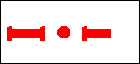 	- ВЛ-6кВ проектируемаяТекстовое описание местоположения границ объектаТекстовое описание местоположения границ объектаТекстовое описание местоположения границ объектаПрохождение границыПрохождение границыОписание прохождения границыот точкидо точкиОписание прохождения границы123–––